В соответствии с бюджетным законодательством Российской Федерации, в соответствии с постановлением Администрации Истоминского сельского поселения от 01.08.2018 № 166 «Об утверждении Порядка разработки, реализации и оценки эффективности муниципальных программ Истоминского сельского поселения»,-Утвердить отчет об исполнении плана реализации муниципальной программы «Формирование современной городской среды на территории Истоминского сельского поселения» за 2021 год и эффективности использования финансовых средств согласно приложению к настоящему распоряжению.Настоящее распоряжение подлежит размещению на официальном сайте поселения и опубликованию в периодичном печатном издании Истоминского сельского поселения «Вестник».Контроль над выполнением распоряжения возложить на заместителя Главы Администрации Истоминского сельского поселения Аракелян И.С.Глава Администрации Истоминского сельского поселения                                                       Д.А. КудовбаПостановление вносит отделимущественных и земельных отношений, ЖКХ, благоустройству, архитектуре и                                                                                                                                                                                    предпринимательству                                                                                                                                                                                                                                                                         		Приложение к распоряжениюАдминистрации Истоминского сельского поселенияот 14.03.2022г. № 47	Отчет об исполнении плана  реализации муниципальной программы: «Формирование современной городской среды на территории Истоминского сельского поселения»   отчетный период с 01.01.2021 г. по 31.12.2021г.Пояснительная информацияк вопросу «Об исполнении плана реализации муниципальной программы Истоминского сельского поселения «Формирование современной городской среды на территории Истоминского сельского поселения» 2021 год»Муниципальная программа Истоминского сельского поселения Аксайского района «Формирование современной городской среды на территории Истоминского сельского поселения» (далее – муниципальная программа) утверждена постановлением Администрации Истоминского сельского поселения от 07.12.2017 № 303.В соответствии с постановлением Администрации Истоминского сельского поселения от 07.08.2018 № 174 «Об утверждении методических рекомендаций по разработке и реализации муниципальных программ Истоминского сельского поселения», Распоряжением Администрации Истоминского сельского поселения от 29.12.2020 № 180 утвержден план реализации муниципальной программы Истоминского сельского поселения «Формирование современной городской среды на территории Истоминского сельского поселения» на 2021 год.Финансирование основных мероприятий муниципальной программы в 2021 году не предусмотрено. В связи с тем, что денежные средства не были предусмотрены, достигнутых результатов нет.Глава администрации Истоминскогосельского поселения                                                                               Д.А. Кудовба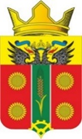 АДМИНИСТРАЦИЯ ИСТОМИНСКОГО СЕЛЬСКОГО ПОСЕЛЕНИЯ АКСАЙСКОГО РАЙОНА РОСТОВСКОЙ ОБЛАСТИРАСПОРЯЖЕНИЕАДМИНИСТРАЦИЯ ИСТОМИНСКОГО СЕЛЬСКОГО ПОСЕЛЕНИЯ АКСАЙСКОГО РАЙОНА РОСТОВСКОЙ ОБЛАСТИРАСПОРЯЖЕНИЕАДМИНИСТРАЦИЯ ИСТОМИНСКОГО СЕЛЬСКОГО ПОСЕЛЕНИЯ АКСАЙСКОГО РАЙОНА РОСТОВСКОЙ ОБЛАСТИРАСПОРЯЖЕНИЕАДМИНИСТРАЦИЯ ИСТОМИНСКОГО СЕЛЬСКОГО ПОСЕЛЕНИЯ АКСАЙСКОГО РАЙОНА РОСТОВСКОЙ ОБЛАСТИРАСПОРЯЖЕНИЕАДМИНИСТРАЦИЯ ИСТОМИНСКОГО СЕЛЬСКОГО ПОСЕЛЕНИЯ АКСАЙСКОГО РАЙОНА РОСТОВСКОЙ ОБЛАСТИРАСПОРЯЖЕНИЕАДМИНИСТРАЦИЯ ИСТОМИНСКОГО СЕЛЬСКОГО ПОСЕЛЕНИЯ АКСАЙСКОГО РАЙОНА РОСТОВСКОЙ ОБЛАСТИРАСПОРЯЖЕНИЕАДМИНИСТРАЦИЯ ИСТОМИНСКОГО СЕЛЬСКОГО ПОСЕЛЕНИЯ АКСАЙСКОГО РАЙОНА РОСТОВСКОЙ ОБЛАСТИРАСПОРЯЖЕНИЕАДМИНИСТРАЦИЯ ИСТОМИНСКОГО СЕЛЬСКОГО ПОСЕЛЕНИЯ АКСАЙСКОГО РАЙОНА РОСТОВСКОЙ ОБЛАСТИРАСПОРЯЖЕНИЕАДМИНИСТРАЦИЯ ИСТОМИНСКОГО СЕЛЬСКОГО ПОСЕЛЕНИЯ АКСАЙСКОГО РАЙОНА РОСТОВСКОЙ ОБЛАСТИРАСПОРЯЖЕНИЕАДМИНИСТРАЦИЯ ИСТОМИНСКОГО СЕЛЬСКОГО ПОСЕЛЕНИЯ АКСАЙСКОГО РАЙОНА РОСТОВСКОЙ ОБЛАСТИРАСПОРЯЖЕНИЕАДМИНИСТРАЦИЯ ИСТОМИНСКОГО СЕЛЬСКОГО ПОСЕЛЕНИЯ АКСАЙСКОГО РАЙОНА РОСТОВСКОЙ ОБЛАСТИРАСПОРЯЖЕНИЕ             14.03.2022№4747х. Островскогох. Островскогох. Островскогох. Островскогох. Островскогох. Островскогох. Островскогох. Островскогох. Островскогох. Островскогох. Островского«Об утверждении отчета об исполнении плана реализации муниципальной программы Истоминского сельского поселения «Формирование современной городской среды на территории Истоминского сельского поселения» 2021 год»«Об утверждении отчета об исполнении плана реализации муниципальной программы Истоминского сельского поселения «Формирование современной городской среды на территории Истоминского сельского поселения» 2021 год»«Об утверждении отчета об исполнении плана реализации муниципальной программы Истоминского сельского поселения «Формирование современной городской среды на территории Истоминского сельского поселения» 2021 год»«Об утверждении отчета об исполнении плана реализации муниципальной программы Истоминского сельского поселения «Формирование современной городской среды на территории Истоминского сельского поселения» 2021 год»«Об утверждении отчета об исполнении плана реализации муниципальной программы Истоминского сельского поселения «Формирование современной городской среды на территории Истоминского сельского поселения» 2021 год»«Об утверждении отчета об исполнении плана реализации муниципальной программы Истоминского сельского поселения «Формирование современной городской среды на территории Истоминского сельского поселения» 2021 год»«Об утверждении отчета об исполнении плана реализации муниципальной программы Истоминского сельского поселения «Формирование современной городской среды на территории Истоминского сельского поселения» 2021 год»«Об утверждении отчета об исполнении плана реализации муниципальной программы Истоминского сельского поселения «Формирование современной городской среды на территории Истоминского сельского поселения» 2021 год»«Об утверждении отчета об исполнении плана реализации муниципальной программы Истоминского сельского поселения «Формирование современной городской среды на территории Истоминского сельского поселения» 2021 год»«Об утверждении отчета об исполнении плана реализации муниципальной программы Истоминского сельского поселения «Формирование современной городской среды на территории Истоминского сельского поселения» 2021 год»«Об утверждении отчета об исполнении плана реализации муниципальной программы Истоминского сельского поселения «Формирование современной городской среды на территории Истоминского сельского поселения» 2021 год»№ п/пНаименование основного мероприятия,контрольного события программыОтветственный 
 исполнитель  
  (заместитель руководителя ОИВ/ФИО)Результат реализации мероприятия (краткое описание)Фактическая дата начала   
реализации 
мероприятияФактическая дата начала   
реализации 
мероприятияФактическая дата окончания
реализации  
мероприятия, 
наступления  
контрольного 
событияРасходы бюджета поселения на реализацию муниципальной      
программы, тыс. руб.Расходы бюджета поселения на реализацию муниципальной      
программы, тыс. руб.Расходы бюджета поселения на реализацию муниципальной      
программы, тыс. руб.Расходы бюджета поселения на реализацию муниципальной      
программы, тыс. руб.Расходы бюджета поселения на реализацию муниципальной      
программы, тыс. руб.Объемы неосвоенных средств и причины их неосвоения, тыс.руб.   
<1>№ п/пНаименование основного мероприятия,контрольного события программыОтветственный 
 исполнитель  
  (заместитель руководителя ОИВ/ФИО)Результат реализации мероприятия (краткое описание)Фактическая дата начала   
реализации 
мероприятияФактическая дата начала   
реализации 
мероприятияФактическая дата окончания
реализации  
мероприятия, 
наступления  
контрольного 
событияпредусмотреномуниципальной программойПредусмотрено сводной бюджетной росписьюПредусмотрено сводной бюджетной росписьюфакт на отчетную дату <1>факт на отчетную дату <1>Объемы неосвоенных средств и причины их неосвоения, тыс.руб.   
<1>123455678899101Программа 1 «Формирование современной городской среды на территории  Истоминского сельского поселения»Программа 1 «Формирование современной городской среды на территории  Истоминского сельского поселения»Программа 1 «Формирование современной городской среды на территории  Истоминского сельского поселения»Программа 1 «Формирование современной городской среды на территории  Истоминского сельского поселения»Программа 1 «Формирование современной городской среды на территории  Истоминского сельского поселения»Программа 1 «Формирование современной городской среды на территории  Истоминского сельского поселения»Программа 1 «Формирование современной городской среды на территории  Истоминского сельского поселения»Программа 1 «Формирование современной городской среды на территории  Истоминского сельского поселения»Программа 1 «Формирование современной городской среды на территории  Истоминского сельского поселения»Программа 1 «Формирование современной городской среды на территории  Истоминского сельского поселения»Программа 1 «Формирование современной городской среды на территории  Истоминского сельского поселения»Программа 1 «Формирование современной городской среды на территории  Истоминского сельского поселения»1.1    Основное  мероприятие       Подпрограмма «Благоустройство общественных территорий»             Администрация Истоминского сельского поселения01.01.202131.12.20210,00,00,00,00,001.1.2Мероприятий по обустройству мест массового отдыха населения (парков)Администрация Истоминского сельского поселения01.01.202131.12.20210,00,00,00,00,00Контрольное событие: Увеличение доли благоустроенных общественных территорий2Подпрограмма 2 «Благоустройство дворовых территорий  Истоминского сельского поселения»Подпрограмма 2 «Благоустройство дворовых территорий  Истоминского сельского поселения»Подпрограмма 2 «Благоустройство дворовых территорий  Истоминского сельского поселения»Подпрограмма 2 «Благоустройство дворовых территорий  Истоминского сельского поселения»Подпрограмма 2 «Благоустройство дворовых территорий  Истоминского сельского поселения»Подпрограмма 2 «Благоустройство дворовых территорий  Истоминского сельского поселения»Подпрограмма 2 «Благоустройство дворовых территорий  Истоминского сельского поселения»Подпрограмма 2 «Благоустройство дворовых территорий  Истоминского сельского поселения»Подпрограмма 2 «Благоустройство дворовых территорий  Истоминского сельского поселения»Подпрограмма 2 «Благоустройство дворовых территорий  Истоминского сельского поселения»Подпрограмма 2 «Благоустройство дворовых территорий  Истоминского сельского поселения»Подпрограмма 2 «Благоустройство дворовых территорий  Истоминского сельского поселения»2.1Основное  мероприятие                   Мероприятий по благоустройству  дворовых территорий многоквартирных домовАдминистрация Истоминского сельского поселения01.01.202131.12.20210,00,00,00,00,00Контрольное событие: Увеличение доли благоустроенных дворовых и общественных  территорий